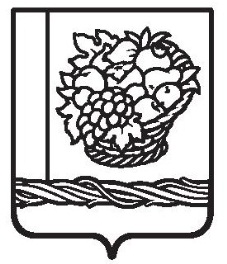 РЕСПУБЛИКА   ДАГЕСТАНСОБРАНИЕ ДЕПУТАТОВ МР «МАГАРАМКЕНТСКИЙ РАЙОН»РЕШЕНИЕ«_27_» ___12_______ 2023 года							№157VII - сдМагарамкентОб утверждении Правил установки и эксплуатации рекламных конструкций и Правил размещения и содержания информационных конструкций на территории МР «Магарамкентский район»___________________________________________________________________Руководствуясь Федеральным законом Российской Федерации от 06.10.2003 г. № 131-ФЗ «Об общих принципах организации местного самоуправления в Российской Федерации», Федеральным законом от 13.03.2006 г. № 38-ФЗ «О рекламе», Уставом муниципального района «Магарамкентский район», Собрание депутатов муниципального района «Магарамкентский район» РЕШИЛО:Утвердить Правила установки и эксплуатации рекламных конструкций на территории муниципального района «Магарамкентский район», согласно Приложению №1.Утвердить Правила размещения и содержания информационных конструкций на территории муниципального района «Магарамкентский район» согласно Приложению №2. Утвердить форму паспорта информационных конструкций, согласно Приложению №3.  4. Настоящее решение разместить на официальном сайте муниципального района 
«Магарамкентский район».  5. Настоящее решение вступает в силу после его официального опубликования.
Председатель   Собрания депутатов             Глава                                                                                              МР «Магарамкентскийрайон»   МР«Магарамкентский район» Н.А.Алияров   _____________                         Ф.З.Ахмедов     _____________Приложение №1к Решению Собрания депутатов муниципального района «Магарамкентский район»ПРАВИЛАустановки и эксплуатации рекламных конструкций на территории МР «Магарамкентский район»ОБЩИЕ ПОЛОЖЕНИЯ Правила установки и эксплуатации рекламных конструкций на территории МР «Магарамкентский район» (далее - Правила) приняты в целях осуществления надзора за процессом формирования благоприятной архитектурной и информационной среды, сохранения историко-градостроительного облика, упорядочения мест для установки и эксплуатации рекламных конструкций в МР «Магарамкентский район», эффективного использования имущества Магарамкентского района в целях распространения наружной рекламы.Настоящие Правила устанавливают требования к территориальной установке и эксплуатации рекламных конструкций, условия использования имущества Магарамкентского района для установки и эксплуатации рекламных конструкций, а также порядок осуществления контроля за соблюдением этих требований. Соблюдение настоящих Правил обязательно для всех физических и юридических лиц независимо от формы собственности и ведомственной принадлежности, а также для индивидуальных предпринимателей при установке и эксплуатации рекламных конструкций на территории МР «Магарамкентский район». Настоящие Правила разработаны на основании Федерального закона от 13.03.2006 г. № 38-ФЗ «О рекламе», Федерального закона от 07.02.1992 г. №2300-1 «О защите прав потребителей», Градостроительного кодекса Российской Федерации, Федерального закона от 01.06.2005 г. № 53-ФЗ «О государственном языке Российской Федерации», Федерального закона от 25.06.2002 г. № 73-ФЗ, постановления Правительства Республики Дагестан от 31.07.2014 г. №340, ГОСТа 52290-2004 «Знаки дорожные. Общие технические требования», других нормативных правовых документов, определяющих полномочия органов местного самоуправления МР «Магарамкентский район».Размещение рекламных конструкций на территории МР «Магарамкентский район», не предусмотренных настоящими Правилами, не допускается.Уполномоченное структурное подразделение Администрации МР «Магарамкентский район»:осуществляет единую политику в области наружной рекламы, визуальной информации и художественного оформления района; обеспечивает формирование единого рекламно-информационного пространства; разрабатывает и утверждает Схему размещения рекламных конструкций на территории МР «Магарамкентский район»;выдает разрешения на размещение средств наружной рекламы; разрабатывает и ведет общерайонный реестр средств наружной рекламы, оказывает полный объем услуг по оформлению, согласованию и выдаче разрешительной документации.1.7 Структурное подразделение Администрации МР «Магарамкентский район» в области архитектуры и градостроительства осуществляет градостроительное и архитектурно-художественное руководство размещением рекламных конструкций на территории МР «Магарамкентский район», согласовывает схему размещения рекламных конструкций, вносит предложения по корректировке схемы при необходимости, устанавливает требования к внешнему облику и содержанию рекламных конструкций.В настоящих Правилах используются следующие термины и определения:Наружная реклама – графическая, текстовая, либо иная информация рекламного характера, адресованная неопределенному кругу лиц, которая размещается на специальных временных или стационарных конструкциях, расположенных на открытой местности, а также на внешних поверхностях зданий, сооружений, на элементах уличного оборудования и уличной мебели, над проезжей частью улиц и дорог или на них самих и направлена на привлечение внимания к объекту рекламирования, формирование или поддержание интереса к нему и его продвижение на рынке;Рекламодатель - изготовитель или продавец товара, либо иное определившее объект рекламирования и (или) содержание рекламы лицо;Рекламопроизводитель - лицо, осуществляющее полное или частичное приведение рекламной информации в готовую для распространения в виде рекламы форму;Рекламораспространитель - лицо, осуществляющее распространение рекламы любым способом, в любой форме и с использованием любых средств;Владелец рекламной конструкции и (или) рекламоносителя - собственник рекламной конструкции либо иное лицо, обладающее вещным правом на рекламную конструкцию или правом владения и пользования рекламной конструкцией на основании договора с ее собственником;Рекламные конструкциии (или) рекламоносители - технические средства стабильного территориального размещения, монтируемые и располагаемые на внешних стенах и иных конструктивных элементах зданий, строений, сооружений или вне их, а также остановочных пунктов движения общественного транспорта, в виде щитов, стендов, строительных сеток и ограждений, перетяжек, бумажных и иных афиш (расклеиваемых на стенах зданий и внутри подъездов), виниловой плёнки с печатью (либо аппликации из плёнок разных цветов) на бортах общественного городского пассажирского транспорта, видеоэкранов, проекционное и иное предназначенное для проекции рекламы на любые поверхности оборудование, воздушные шары, аэростаты, установленные на территории МР «Магарамкентский район» в целях распространения рекламы;Временные рекламные конструкциии (или) рекламоносители – рекламные конструкции, срок размещения которых обусловлен их функциональным назначением и местом установки, перемещаемые без использования специальных технических средств, за исключением выносных мобильных конструкций;Рекламная поверхность - часть рекламной конструкции, предназначенная для непосредственного распространения наружной рекламы;Социальная реклама - информация, распространенная любым способом, в любой форме и с использованием любых средств, адресованная неопределенному кругу лиц и направленная на достижение благотворительных и иных общественно полезных целей, а также обеспечение интересов государства, в том числе информация о проведении различного рода мероприятий, праздников, памятных дат, или подготовке к ним, любые лозунги, призывы или обращения к неопределенному или определенному кругу лиц через конструкции любого формата, установленные на земле, на внешних стенах и иных конструктивных элементах зданий, строений, сооружений или вне их.СХЕМА РАЗМЕЩЕНИЯ РЕКЛАМНЫХ КОНСТРУКЦИЙ В МР «МАГАРАМКЕНТСКИЙ РАЙОН»На основании настоящих Правил разрабатывается Схема размещения рекламных конструкций, размещаемых на земельных участках независимо от форм собственности, а также на зданиях или ином недвижимом имуществе, находящемся на территории МР «Магарамкентский район». Общая Схема размещения рекламных конструкций состоит из отдельных соединяющихся и согласующихся между собой схем по отдельным участкам района. Схемы представляют собой топографические планы или спутниковые снимки, отображающие точные места размещения и установки рекламных конструкций с указанием адреса и координат, позволяющие безошибочно определять место размещения рекламной конструкции. Схемы размещения рекламных конструкций и вносимые в них изменения являются открытыми и общедоступными, подлежат обязательному опубликованию на официальном сайте Администрации МР «Магарамкентский район». Схема размещения рекламных конструкций разрабатывается и согласовывается с уполномоченным структурным подразделением Администрации МР «Магарамкентский район» в области архитектуры и градостроительной деятельности. Внесение изменений в схему размещения рекламных конструкций осуществляется путем разработки новой схемы размещения рекламных конструкций и согласования ее с уполномоченным структурным подразделением МР «Магарамкентский район» в области архитектуры и градостроительной деятельности.ТИПЫ РЕКЛАМНЫХ КОНСТРУКЦИЙРекламными конструкциями в рамках настоящих Правил в соответствии с требованиями Федерального закона от 13 марта 2006 г. № 38-ФЗ «О рекламе» признаются щиты, стенды и иные технические объекты стабильного территориального размещения, установленные на земле или на внешних стенах и иных конструктивных элементах зданий, строений, сооружений или вне их, а также на остановочных пунктах движения городского наземного транспорта, на бортах общественного городского пассажирского транспорта, пешеходных ограждениях  и  других  объектах  городской  инфраструктуры, установленных на территории МР «Магарамкентский район» в целях распространения рекламы.Для размещения на территории МР «Магарамкентский район» предусмотрены следующие типы рекламных конструкций:Рекламные конструкции на объектах благоустройства городской инфраструктуры:Рекламные конструкции на киосках розничной торговли - рекламные конструкции малого формата, монтируемые на конструктивных элементах киосков розничной торговли и не являющиеся его конструктивными частями. Размер одной стороны информационного поля рекламной конструкции на киоске розничной торговли составляет 1,2х1,8 м. Площадь информационного поля рекламной конструкции на киоске розничной торговли определяется общей площадью используемых сторон. Рекламные конструкции на киосках розничной торговли могут быть с внутренним подсветом, оборудованы датчиком фотореле и системой аварийного отключения от сети электропитания и должны соответствовать требованиям пожарной безопасности.Рекламные конструкции на остановочных павильонах - рекламные конструкции малого формата, монтируемые на конструктивных элементах павильонов ожидания общественного транспорта. Размер одной стороны информационного поля рекламной конструкции на остановочном павильоне составляет 1,2х1,8 м (вертикальный). Площадь информационного поля рекламной конструкции на остановочном павильоне определяется общей площадью двух его сторон. Основания стоек рекламных конструкций на остановочных павильонах не должны выступать над уровнем покрытия тротуара. Рекламные конструкции на остановочных павильонах могут быть с внутренним подсветом, оборудованы датчиком фотореле и системой аварийного отключения от сети электропитания и должны соответствовать требованиям пожарной безопасности.Отдельно стоящие рекламные конструкции (размещаемые на земельных участках):Сити-форматы - двухсторонние рекламные конструкции малого формата с двумя информационными полями, в том числе с динамической ротацией постеров (скроллеры), располагаемые на тротуарах или на прилегающих к тротуарам газонах. Размер информационного поля рекламной конструкции сити-формата составляет от 1х1,5 м до 2,5х3,5 м (вертикальные). Площадь информационного поля рекламной конструкции сити-формата определяется общей площадью двух его сторон. Основания стоек рекламных конструкций сити-формата не должны выступать над уровнем дорожного покрытия. Рекламные конструкции сити-формата должны иметь внутреннюю подсветку, быть оборудованы датчиком фотореле и системой аварийного отключения от сети электропитания и соответствовать требованиям пожарной безопасности.Сити-борды - рекламные конструкции среднего формата, с внутренним подсветом, имеющие одну или две поверхности для размещения рекламы. Состоят из фундамента, каркаса, опоры и информационного поля. Площадь информационного поля сити-борда определяется общей площадью его эксплуатируемых сторон. Размер одной стороны информационного поля сити-борда составляет 2,4х1,8м, 3,0х2,0м, 3,7х2,7 м или 4х3 м. Фундамент сити-борда не должен выступать над уровнем земли. Сити-борды должны быть оборудованы датчиком фотореле и системой аварийного отключения от сети электропитания и соответствовать требованиям пожарной безопасности.Афишные стенды - рекламные конструкции малого формата, с одним или двумя информационными полями, располагаемые на тротуарах или на прилегающих к тротуарам газонах. Размер одной стороны информационного поля афишного стенда составляет 1,8х1,75 м. Площадь информационного поля афишного стенда определяется общей площадью его сторон. Фундамент афишного стенда допускается в двух вариантах: заглубляемый, не выступающий над уровнем земли, и незаглубляемый. В случае использования незаглубляемого фундамента, он в обязательном порядке облицовывается декоративным материалом по специальной форме, соответствующей дизайну афишного стенда. Афишные стенды не обязательно имеют подсветку.Афишные стенды предназначены для размещения рекламы и информации исключительно о репертуарах театров, кинотеатров, спортивных и иных массовых мероприятиях, событиях общественного, культурно-развлекательного, спортивно-оздоровительного характера. Рекламные материалы, размещаемые на афишных стендах, могут содержать информацию о спонсорах соответствующих мероприятий.Тумбы - рекламные конструкции малого формата, с внутренним подсветом, имеющие три или четыре внешние поверхности с информационными полями размером не более 1,4х3 м (вертикальная) для размещения рекламы. При установке тумб общая высота конструкции не должна превышать 4,5 м. Площадь информационного поля рекламной конструкции тумб определяется общей площадью трех их сторон. Фундаменты тумб не должны выступать над уровнем земли. Тумбы должны быть оборудованы датчиком фотореле и системой аварийного отключения от сети электропитания и соответствовать требованиям пожарной безопасности.Щиты (билборды) - щитовые рекламные конструкции среднего формата, имеющие внешние поверхности, специально предназначенные для размещения рекламы. Щиты состоят из фундамента, каркаса, опоры и информационного поля размером от 2х3 м до 6x3 м. Площадь информационного поля щита определяется общей площадью его сторон. Количество сторон щита не может быть более двух. Фундамент щита не должен выступать над уровнем земли. В исключительных случаях, когда заглубление фундамента невозможно, допускается размещение с частичным заглублением фундамента на 0,1-0,2 м при наличии бортового камня или дорожных ограждений (по  ГОСТ Р 52289-2004). При этом они должны быть декоративно оформлены по согласованию с Уполномоченным структурным подразделением Администрации МР «Магарамкентский район». Щиты, выполненные в одностороннем варианте, должны иметь декоративно оформленную обратную сторону. Щиты должны быть оборудованы внутренним или внешним подсветом, датчиком фотореле и системой аварийного отключения от сети электропитания и соответствовать требованиям пожарной безопасности.Призматроны - рекламные панно, состоящие из параллельно расположенных трехгранных призм (трехпозиционные). Площадь размерной поверхности призматрона не может превышать размеров 20х5 м. Смена изображения должна производиться не чаще одного раза в 10 секунд, продолжительность смены изображения должна составлять не менее 2 секунд. Призматроны должны быть оборудованы внешним подсветом, датчиком фотореле, системой аварийного отключения от сети электропитания и соответствовать требованиям пожарной безопасности.Видеоэкран - рекламный носитель (кроме светодиодных бегущих строк), представляющий собой LED экран, в котором в качестве источника света используются светодиоды. LED видеоэкраны способны отображать видеоролики, изображения, анимации в рекламных целях, отчетливо различаемые с расстояния от 5 до 70 метров. Размер видеоэкрана, его модель и проект в каждом конкретном случае согласовывается Уполномоченным структурным подразделением Администрации МР «Магарамкентский район». Видеоэкран должен быть оборудован системой аварийного отключения от сети электропитания и соответствовать требованиям пожарной безопасности.Уникальные (нестандартные) рекламные конструкции, выполненные	по   индивидуальным   проектам   -   рекламные   конструкции, имеющие формат, отличный от иных форматов, предусмотренных настоящими Правилами, и не указанные в пунктах 3.2.1 и 3.2.2 настоящих Правил. К уникальным рекламным конструкциям, выполненным по индивидуальным проектам, относятся следующие рекламные конструкции:Объемно-пространственные конструкции – рекламные конструкции, на которых для распространения рекламной информации используется как объем объекта, так и его поверхность (в том числе воздушные шары, аэростаты, объемно-пространственные модели и т.п.). Площадь информационного поля объемно-пространственных конструкций определяется расчетным путем;Проекционные установки - рекламные конструкции, предназначенные для воспроизведения изображения на земле, на плоскостях стен и в объеме, состоящие из проецирующего устройства и поверхности (экрана) или объема, в котором формируется информационное изображение. Площадь информационного поля для плоских изображений определяется габаритами проецируемой поверхности, а для объемных изображений определяется расчетным путем.Уникальные рекламные конструкции выполняются по индивидуальным проектам. Модель и проект уникальной конструкции в каждом конкретном случае согласовывается Уполномоченным структурным подразделением Администрации МР «Магарамкентский район». На уникальные рекламные конструкции распространяются все требования, предусмотренные для рекламных конструкций большого формата.Рекламные конструкции, присоединяемые к объектам недвижимости (зданиям, сооружениям):Световой короб - объемная конструкция, оснащенная внутренней подсветкой, а также рекламными изображениями, размещаемая на стенах зданий, строений, сооружений. Размер светового короба на зданиях, строениях, сооружениях подлежит согласованию с Уполномоченным структурным подразделением Администрации МР «Магарамкентский район». Световой короб должен быть оборудован датчиком фотореле, системой аварийного отключения от сети электропитания и соответствовать требованиям пожарной безопасности.Медиафасады – светопропускающие или светодиодные рекламные конструкции, размещаемые непосредственно на поверхности стен зданий, строений и сооружений или на металлокаркасе, повторяющем пластику стены (в случае размещения медиафасада на существующем остеклении здания, строения, сооружения), позволяющие демонстрировать информационные материалы. Медиафасады, размещаемые на территории МР «Магарамкентский район», не должны нарушать внешний архитектурный облик города.Разрешается использовать следующую технологию устройства медиафасадов:профильные линейки (трубки, ламели) с встроенными в них светодиодами, смонтированные в виде горизонтальных или вертикальных жалюзи с просветом. Расстояние (просвет) между ламелями должно быть не менее чем в два раза больше ширины самой ламели;сетки со светодиодами; корпуса светодиодов, монтируемые на сетку, включая основание корпуса, должны быть не более 80 мм в диаметре или размером, не превышающим 80х80 мм. Обязательное минимальное расстояние между корпусами светодиодов, включая основание корпуса, не должно превышать размер корпуса светодиода, но не менее 40 мм.Цвет сетки, форма корпуса пикселя должны определяться проектом с учетом архитектурно-художественного облика здания. Медиафасады не должны иметь задней и/или боковой закрывающих панелей (стенок). При размещении медиафасада на остекленных фасадах зданий в помещениях должны быть обеспечены нормируемые значения коэффициента естественного освещения в соответствии с действующими нормативами, подтвержденными расчетами в составе проектной документации. Яркость медиафасада в дневное/ночное время суток должна соответствовать нормируемым показателям установленного уровня суммарной вертикальной освещенности, а также учитывать функциональное назначение окружающей застройки. Негативные последствия избыточной яркости медиафасада должны также корректироваться с использованием технических и иных ограничителей. Размер медиафасада определяется индивидуально в зависимости от архитектуры здания на основании согласованного проекта. Медиафасады должны быть оборудованы системой аварийного отключения от сети электропитания и соответствовать требованиям пожарной безопасности.Следующие типы рекламных конструкций не допускаются для размещения на территории МР «Магарамкентский район»- Суперборды и суперсайты - щитовые рекламные конструкции большого формата, имеющие внешние поверхности, специально предназначенные для размещения рекламы. Суперборды и суперсайты состоят из фундамента, каркаса, опоры и информационного поля. Размер одной стороны информационного поля суперборда составляет более чем 6х3м. - Крышные рекламные конструкции в виде отдельных букв и логотипов (далее - крышные рекламные конструкции) - рекламные конструкции, размещаемые полностью или частично выше уровня карниза здания или на крыше.-  Брандмауэры - панно или рекламные щиты, размещаемые на глухой стене здания.	- Реклама на общественном пассажирском внутригородском транспорте, находящемся на муниципальном балансе и(или) хозяйственном ведении муниципальных предприятий Администрации МР «Магарамкентский район», или в любой другой форме собственности.- Световые короба, размещаемые на столбах любого типа, в том числе на опорах освещения, опорах линий электропередач не допускаются.- Звуковая уличная реклама – реклама, транслируемая при помощи технического оборудования в звуковом формате, в том числе нестационарная звуковая реклама, воспроизводимая с автомобилей и других движущихся технических средствТРЕБОВАНИЯ К РЕКЛАМНЫМ КОНСТРУКЦИЯМОбщие требования:Рекламные конструкции, установленные на территории МР «Магарамкентский район», должны соответствовать внешнему архитектурному облику района.На территории МР «Магарамкентский район»разрешается размещение исключительно указанных в Разделе 3 Правил типов и размеров рекламных конструкций. Размещение иных типов и размеров рекламных конструкций не допускается.Запрещается наносить на асфальт или иное твердое покрытие дорог, тротуаров, площадок, иных мест движения или стоянки транспортных средств, иных мест движения пешеходов вне зданий рекламные надписи и изображения, а также надписи и изображения, содержащие информацию о хозяйствующих субъектах, товарах, работах, услугах, торговых объектах и иную подобную информацию.Рекламные конструкции должны иметь маркировку с указанием владельца, номера его телефона и номера рекламного места. Маркировка должна размещаться под информационным полем. Размер текста должен позволять его прочтение с ближайшей полосы движения транспортных средств или тротуара.Доведение до потребителя рекламных сообщений/изображений на всех видах конструкций, может производиться:с помощью неподвижных полиграфических постеров (бумага, винил и др.);с помощью демонстрации постеров на динамических системах смены изображений, систем поворотных панелей - призматронов;с помощью изображений, демонстрируемых на электронных носителях. Демонстрация изображений в светлое время суток может производиться с использованием динамических эффектов. В темное время суток демонстрация изображений с использованием динамических эффектов запрещена. Смена изображения светлое время суток должна производиться не чаще одного раза в 5 секунд, продолжительность смены изображения должна составлять более 2 секунд и производиться путем плавного снижения яркости до нулевого значения и последующего плавного повышения яркости. Смена изображения в темное время суток должна производиться не чаще одного раза в 1 минуту, продолжительность смены изображения должна составлять более 10 секунд и производиться путем плавного снижения яркости до нулевого значения и последующего плавного повышения яркости. В темное время суток при демонстрации изображений на электронных носителях не допускается использование белого фона.Для рекламных конструкций площадью равной или менее 18 кв.м. допускается применение выступающих дополнительных элементов с общей площадью не более 5% от площади информационного поля рекламной конструкции. Порядок размещения дополнительных элементов устанавливается Уполномоченным структурным подразделением Администрации МР «Магарамкентский район»Оплата за размещение дополнительных элементов производится в процентном отношении в зависимости от увеличения площади информационного поля рекламной конструкции.Рекламные конструкции должны быть спроектированы, изготовлены и установлены в соответствии со строительными нормами и правилами, техническими регламентами и другими нормативными правовыми актами, содержащими требования к конструкциям соответствующего типа, соответствовать требованиям санитарных норм и правил (в том числе требованиям к освещенности, электромагнитному излучению и пр.).Не допускается установка и эксплуатация рекламных конструкций без размещения на них рекламного или информационного сообщения/изображения, за исключением времени проведения работ по смене изображения, но не более 3 часов.Установка и эксплуатация рекламных конструкций или рекламных сообщений/изображений на знаке дорожного движения, его опоре или любом ином приспособлении, предназначенном для регулирования дорожного движения, не допускается.Эксплуатация рекламных конструкций на территориях общего пользования должна обеспечивать свободный проход пешеходов, возможность уборки улиц и тротуаров. Запрещается установка рекламных конструкций на территориях, используемых для цветочного оформления, а также на тротуарах, если после их установки ширина прохода для пешеходов, а также для осуществления механизированной уборки составит менее 2 метров.Конструктивные элементы жесткости и крепления (болтовые соединения, элементы опор, технологические косынки и т.п.) рекламных конструкций должны быть закрыты декоративными элементами.Не допускается размещение рекламных конструкций на объектах культурного наследия, а также на их территориях, в том числе на территориях достопримечательных мест, а также в охранной зоне объекта культурного наследия, за исключением случаев размещения рекламных конструкций в соответствии с охранным обязательством собственника или иного законного владельца объекта культурного наследия, допускающим размещение наружной рекламы на объекте культурного наследия с информацией исключительно о проведении на объектах культурного наследия, их территориях театрально-зрелищных, культурно-просветительных и зрелищно-развлекательных мероприятий или информации об указанных мероприятиях с упоминанием спонсора, при условии, что такому упоминанию отведено не более 10 процентов рекламной площади.Не допускается размещение рекламных конструкций, использующих динамические эффекты, либо рекламные конструкции использующие электронные носители, в том числе призматроны, видеоэкраны, бегущие строки на объектах культурного наследия, их территориях и охранных зонах.Требования к содержанию и техническому обслуживанию / внешнему виду рекламных конструкций:Рекламные конструкции должны эксплуатироваться в соответствии с требованиями технической документации на соответствующие конструкции.Требования к внешнему виду рекламных конструкций устанавливают единые и обязательные требования в сфере внешнего вида и определяют порядок их содержания в надлежащем состоянии.Надлежащее состояние внешнего вида рекламных конструкций подразумевает:целостность рекламных конструкций;отсутствие механических повреждений;отсутствие надрывов рекламных полотен;наличие покрашенного каркаса;отсутствие ржавчины и грязи на всех частях и элементах рекламных конструкций;отсутствие на всех частях и элементах рекламных конструкций наклеенных объявлений, посторонних надписей, изображений и других информационных сообщений;подсвет рекламных конструкций в темное время суток в соответствии с графиком работы уличного освещения.Собственник или иной законный владелец рекламной конструкции обязан очищать от загрязнения принадлежащие ему рекламные конструкции по мере необходимости, но не реже:двух раз в неделю рекламные конструкции на остановочных павильонах;двух раз в месяц другие конструкции малого формата (указатели с рекламными модулями, рекламные конструкции на киосках розничной торговли, сити-форматы, тумбы);одного раза в два месяца конструкции среднего формата (сити-борды);двух раз в год (в марте - апреле и августе-сентябре) для прочих рекламных конструкций.Устранение повреждений рекламных изображений на рекламных конструкциях осуществляется их владельцами незамедлительно после выявления указанных фактов и (или) по предписаниям Уполномоченного структурного подразделения МР «Магарамкентский район».В случае необходимости приведения конструкций в надлежащий вид его владельцы обязаны выполнить помывку и покраску конструкции. Приведение рекламных конструкций в надлежащий вид осуществляется владельцами конструкций по мере необходимости, а в случае экстремальных погодных явлений (ураган, ливневый дождь, снегопад и т.п.) работы по устранению последствий неблагоприятных погодных явлений должны проводиться в течение пяти календарных дней по завершении указанных выше явлений.УСТАНОВКА И ЭКСПЛУАТАЦИЯ РЕКЛАМНЫХ КОНСТРУКЦИЙ 5.1	Установка рекламных конструкций осуществляется на основании разрешения на установку и эксплуатацию рекламных конструкций, выданного уполномоченным структурным подразделением Администрации МР «Магарамкентский район» при наличии действующего договора между собственником или иным законным владельцем недвижимого имущества, на котором предполагается установка рекламной конструкции и собственником или иным законным владельцем рекламной конструкции.5.2	Разрешение выдается на основании заявления собственника или иного законного владельца недвижимого имущества, на котором предполагается установка рекламной конструкции или собственником или иным законным владельцем рекламной конструкции по согласованию с Уполномоченным структурным подразделением Администрации МР «Магарамкентский район».5.3	Разрешение на установку и эксплуатацию рекламной конструкции выдается на каждую рекламную конструкцию на срок действия договора на установку и эксплуатацию рекламной конструкции. В случае если владелец рекламной конструкции является собственником или иным законным владельцем недвижимого имущества, на котором предполагается установка рекламной конструкции, разрешение выдается на срок, указанный в заявлении, при условии соответствия указанного срока предельным срокам, которые установлены органом исполнительной власти Республики Дагестан и на которые могут заключаться договоры на установку и эксплуатацию рекламных конструкций.5.4	Порядок рассмотрения заявлений о выдаче разрешений на установку и эксплуатацию рекламных конструкций, перечень документов, прилагаемых к заявлению, порядок оформления разрешений на установку и эксплуатацию рекламных конструкций, аннулирования таких разрешений, выдачи предписания о демонтаже и форма предписания о демонтаже самовольно установленных рекламных конструкций, порядок обжалования действий и бездействия органа местного самоуправления устанавливаются Административным регламентом Администрации МР «Магарамкентский район» и основываются на нормах статьи 19 Федерального закона от 13.03.2006 г. №38-ФЗ «О рекламе».5.5	Решение о выдаче разрешения или об отказе в его выдаче в письменной форме должно быть направлено заявителю в течение 1 (одного) месяца со дня приема от него необходимых документов.5.6	Договор на установку и эксплуатацию рекламных конструкций на имуществе, находящемся в муниципальной собственности МР «Магарамкентский район», а также на земельных участках, государственная собственность на которые не разграничена, заключается с победителями торгов (конкурсов или аукционов), проводимых в соответствии со ст. 19 Федерального закона от 13.03.2006 г. №38-ФЗ «О рекламе».5.7	После утверждения схемы размещения рекламных конструкций, торги на право заключения договора на установку и эксплуатацию рекламных конструкций на земельных участках, находящихся в муниципальной собственности и земельных участках, государственная собственность на которые не разграничена, а также на зданиях и ином недвижимом имуществе, находящемся в муниципальной собственности, проводятся только в отношении рекламных конструкций, указанных в данной схеме.5.8	По договору на установку и эксплуатацию рекламной конструкции на земельных участках, находящихся в муниципальной собственности и земельных участках, государственная собственность на которые не разграничена, Уполномоченное структурное подразделение Администрации МР «Магарамкентский район» предоставляет победителю торгов за плату возможность установить и эксплуатировать рекламную конструкцию.5.9	Собственник или иной законный владелец рекламной конструкции имеет доступ к рекламной конструкции и осуществляет ее эксплуатацию в порядке, определенном договором.5.10	Размер платы по договору определяется на основании протокола, составленного по итогам проведения торгов.5.11	Собственник или иной законный владелец рекламной конструкции обязан использовать рекламную конструкцию исключительно в целях распространения коммерческой и социальной рекламы. Материалы социальной рекламы предоставляются Уполномоченным структурным подразделением Администрации МР «Магарамкентский район» или заявителями и размещаются собственником или иным законным владельцем рекламной конструкции на основании письма Уполномоченного структурного подразделения Администрации МР «Магарамкентский район», в том числе направленного в электронном виде.5.12	Договор на установку и эксплуатацию рекламной конструкции, допустимой к размещению на территории МР «Магарамкентский район» в соответствии с настоящими Правилами, заключается на срок, не превышающий предельный срок, установленный органом исполнительной власти Республики Дагестан.5.13	В соответствии с условиями договора собственник или иной законный владелец рекламной конструкции устанавливает рекламную конструкцию, а также заключает договор страхования гражданской ответственности за ущерб, который может быть причинен рекламной конструкцией третьим лицам.5.14	Контроль за техническим состоянием и эксплуатацией рекламных конструкций возлагается на владельца рекламной конструкции.5.15	Администрация МР «Магарамкентский район» не несет ответственности за содержание информации рекламного характера, размещаемых на рекламных конструкциях, за исключением материалов социальной рекламы, предоставляемых Уполномоченным структурным подразделением Администрации МР «Магарамкентский район».5.16	В случае использования имущества МР «Магарамкентский район» для установки и эксплуатации рекламной конструкции без договора, Уполномоченное структурное подразделение Администрации МР «Магарамкентский район» вправе осуществить демонтаж таких конструкций и потребовать возмещения убытков в размере платы за фактическое размещение рекламных конструкций, расходов по демонтажу, хранению, а в необходимых случаях - утилизации демонтированных конструкций.РЕЕСТР РЕКЛАМНЫХ КОНСТРУКЦИЙ6.1	Реестр рекламных конструкций - информационная база (в виде таблицы в электронном виде и (или) на бумажном носителе), содержащая сведения обо всех рекламных конструкциях, установленных на территории МР «Магарамкентский район», с указанием их географических координат местоположения на карте, вида, площади информационного поля, а также сведения о разрешениях на установку и эксплуатацию рекламных конструкций, их сроках действия, а также иной информации в отношении установленных конструкций. 6.2	Выписка из Районного реестра рекламных конструкций предоставляется за подписью руководителя Уполномоченного структурного подразделения Администрации МР «Магарамкентский район» по официальному запросу. Выписка является единственным документом, подтверждающим факт выдачи разрешения на установку и эксплуатацию рекламной конструкции на законных основаниях.ДЕМОНТАЖ РЕКЛАМНЫХ КОНСТРУКЦИЙДемонтаж рекламных конструкций, установленных без разрешения на установку и эксплуатацию рекламной конструкции, срок действия которого не истек, либо после аннулирования разрешения или признания его недействительным, в том числе по причине внесения изменения в схему размещения рекламных конструкций, в результате которого место размещения ранее установленной рекламной конструкции перестало соответствовать указанной схеме, либо эксплуатируемых без договора (самовольное размещение), производится собственником или иным законным владельцем рекламной конструкции за свой счет по предписанию Уполномоченного структурного подразделения Администрации МР «Магарамкентский район» с последующим благоустройством территории и восстановлением фасада в том виде, который был до установки конструкций, и с использованием аналогичных материалов и технологий в течение срока, указанного в предписании, выданном Уполномоченным структурным подразделением Администрации МР «Магарамкентский район». Информация, размещенная на рекламной конструкции, должна быть удалена владельцем рекламной конструкции в течение трех дней со дня выдачи предписания о демонтаже.Если в установленный срок владелец рекламной конструкции не выполнил обязательство по демонтажу рекламной конструкции или владелец рекламной конструкции неизвестен, Уполномоченное структурное подразделение Администрации МР «Магарамкентский район» выдает предписание о демонтаже рекламной конструкции собственнику или иному владельцу недвижимого имущества, на котором размещена рекламная конструкция.Форма предписания о демонтаже самовольно установленной рекламной конструкции установлена Административным регламентом Администрации МР «Магарамкентский район».Если рекламная конструкция размещена на объекте муниципального имущества или общем имуществе собственников помещений в многоквартирном доме при отсутствии согласия таких собственников на установку и эксплуатацию рекламной конструкции, в случае отсутствия сведений о владельце рекламной конструкции, либо неисполнения в срок предписания о демонтаже, ее демонтаж, хранение или в необходимых случаях уничтожение осуществляется за счет средств местного бюджета сотрудниками Уполномоченного структурного подразделения Администрации МР «Магарамкентский район», либо с участием этих сотрудников.Уполномоченное структурное подразделение Администрации МР «Магарамкентский район» не несет ответственности за состояние и сохранность рекламных конструкций при их демонтаже и перемещении на место хранения демонтированных рекламных конструкций.Хранение демонтированных рекламных конструкций, размещенных с нарушением настоящих Правил, производится в течение не более 14 (четырнадцати) календарных дней со дня демонтажа с составлением акта передачи их на хранение.После оплаты собственником или иным законным владельцем рекламной конструкции затрат, связанных с демонтажем, транспортировкой и хранением, демонтированные рекламные конструкции в установленном законом порядке возвращаются владельцу.В случае если в течение 14 (четырнадцати) календарных дней с даты демонтажа рекламной конструкции владелец рекламной конструкции не истребовал рекламную конструкцию с места хранения, Уполномоченное структурное подразделение Администрации МР «Магарамкентский район» продает, либо утилизирует рекламную конструкцию в установленном законодательством порядке.Расходы на выполнение работ по принудительному демонтажу подлежат возмещению за счет владельца рекламной конструкции по требованию Уполномоченного структурного подразделения Администрации МР «Магарамкентский район», либо за счет средств, полученных от продажи рекламных конструкций, владелец которых не был установлен.ОБЩИЕ ТРЕБОВАНИЯ И ПОРЯДОК ОБЕСПЕЧЕНИЯ БЕЗОПАСНОСТИ РЕКЛАМНЫХ КОНСТРУКЦИЙ Техническая экспертиза проектной документации.Проектирование, изготовление, монтаж, эксплуатация и утилизация рекламных конструкций, а также их частей должны соответствовать требованиям нормативных правовых актов Российской Федерации и нормативных правовых актов Республики Дагестан.Соответствие технической документации законодательству должно быть подтверждено заключением независимой экспертной организации.Заключение независимой экспертной организации относительно проектной документации рекламных конструкций должно содержать следующую информацию:подтверждение полноты и информативности рабочего проекта;подтверждение правильности выбора конструкций и материалов;подтверждение правильности выполненных расчетов;подтверждение соблюдения в рабочем проекте требований технических регламентов и других нормативных требований;подтверждение наличия у проектирующей организации лицензий на право выполнения проектных работ, если такая лицензия требуется в соответствии с законодательством Российской Федерации, либо указание об отсутствии требования лицензирования такой деятельности;в случае размещения рекламной конструкции на крыше здания, строения, сооружения заключение о несущих способностях крыши здания, строения, сооружения для установки рекламной конструкции; подтверждение наличия у проектирующей организации соответствующих свидетельств о допуске саморегулируемых организаций, а также наименование саморегулируемой организации;заверенную нотариально, либо оригинальной печатью независимой экспертной организации, выдающей экспертное заключение, копию лицензии такой независимой экспертной организации.Возмещение вреда, причиненного вследствие недостатков работ по инженерным изысканиям, по подготовке проектной документации, осуществляется лицом, выполнившим такие работы. Независимая экспертная организация, выдавшая экспертное заключение, несет солидарную ответственность с владельцем рекламной конструкции за причинение третьим лицам вреда вследствие несоответствия технической документации требованиям действующих нормативных документов.Владелец рекламной конструкции не вправе вносить изменения в утвержденную проектную документацию без согласования с организацией, проводившей ее экспертизу.Расходы по проведению технической экспертизы проектной документации несет заявитель.Установка и контроль соответствия вновь установленных рекламных конструкций проектной документации.Строительно-монтажные и электротехнические работы по установке и эксплуатации рекламных конструкций должны выполняться в соответствии с проектной документацией организациями, имеющими в случаях, предусмотренных законодательством РФ, соответствующие допуски саморегулируемых организаций на проведение такого рода работ.Устройство фундаментов рекламных конструкций и проведение других земляных работ при их установке проводятся на основании разрешения, оформляемого ЖКХ МР «Магарамкентский район», и с участием представителей ЖКХ МР «Магарамкентский район» в качестве наблюдателей.Производство строительно-монтажных и электротехнических работ проводится при наличии следующих документов:разрешения на установку и эксплуатацию рекламных конструкций, выданного Уполномоченным структурным подразделением Администрации МР «Магарамкентский район», оформленного в установленном порядке;разрешения, оформляемого ЖКХ МР «Магарамкентский район» на выполнение земляных работ (в случае их проведения);Владелец рекламной конструкции обязан восстановить благоустройство территории и объекта размещения после установки (демонтажа) рекламных конструкций в срок не более 3 (трех) суток.Владелец рекламной конструкции несет ответственность за любые нарушения правил безопасности, а также за неисправности и аварийные ситуации, возникшие из-за нарушения им условий монтажа, демонтажа и эксплуатации рекламных конструкций.За 5 (пять) рабочих дней до начала строительно-монтажных работ по установке или демонтажу рекламных конструкций владелец рекламной конструкции обязан проинформировать Уполномоченное структурное подразделение Администрации МР «Магарамкентский район» о дате и времени проведения этих работ, а также в течение 3 (трех) дней после завершения строительно-монтажных работ по установке рекламных конструкций владелец конструкции обязан оформить акт сдачи в эксплуатацию рекламной конструкции и передать его в Уполномоченное структурное подразделение Администрации МР «Магарамкентский район».Проверка соответствия установленных рекламных конструкций проектной документации, требованиям технических регламентов и другим нормативным документам проводится органом регионального государственного контроля ежегодно. При невозможности или нежелании владельца рекламной конструкции устранить выявленные недостатки орган регионального государственного контроля направляет предложение о демонтаже рекламной конструкции в Уполномоченное структурное подразделение Администрации МР «Магарамкентский район».В случае выявления рекламных конструкций с электронной технологией смены изображения, эксплуатирующихся с нарушением норм СанПиН 2.2.1/2.1.1.1278-03 «Гигиенические требования к естественному, искусственному и совмещенному освещению жилых и общественных зданий», по требованию органа регионального государственного контроля, владелец рекламной конструкции обязан незамедлительно принять меры по устранению выявленных нарушений. В случае невозможности устранения выявленных нарушений владелец рекламной конструкции обязан изменить технологию смены изображения.ОТВЕТСТВЕННОСТЬ ЗА НАРУШЕНИЕ НАСТОЯЩИХ ПРАВИЛЗа установку и (или) эксплуатацию рекламных конструкций без разрешения и (или) с нарушением требований нормативных правовых актов в сфере технического регулирования владельцы конструкций несут административную ответственность в соответствии с действующим законодательством Российской Федерации.Ответственность за содержание рекламных конструкций в ненадлежащем состоянии, за нарушение требований к внешнему виду конструкций и за другие нарушения настоящих Правил возлагается на владельцев рекламных конструкций (юридических лиц, должностных лиц и физических лиц) в соответствии с действующим законодательством Российской Федерации.Применение мер ответственности не освобождает нарушителей от обязанности устранения допущенных нарушений.Приложение №2к Решению Собрания депутатов муниципального района «Магарамкентский район»ПРАВИЛА размещения и содержания информационных конструкций на территории МР «Магарамкентский район»ОБЩИЕ ПОЛОЖЕНИЯПравила размещения и содержания информационных конструкций на территории муниципального района «Магарамкентский район» (далее - Правила), определяют виды информационных конструкций, размещаемых на территории МР «Магарамкентский район», устанавливают единый порядок и требования к проектированию, оформлению и согласованию документации, размещению (монтаж, демонтаж), эксплуатации информационных конструкций на территории МР «Магарамкентский район» и контролю за соблюдением этих требований.Неотъемлемой составной частью настоящих Правил является Графический альбом к Правилам (приложение к настоящим Правилам).Правила разработаны на основании Федерального закона от 13.03.2006 г №38-ФЗ «О рекламе», Федерального закона от 07.02.1992 г. №2300-1 «О защите прав потребителей», законодательства Российской Федерации и Республики Дагестан, решений Собрания депутатов МР «Магарамкентский район», постановлений и распоряжений Главы МР «Магарамкентский район», других нормативных правовых актов, определяющих требования к средствам наружной рекламы и информации.Выполнение Правил обязательно для всех юридических лиц независимо от форм собственности и ведомственной принадлежности, а также физических лиц и индивидуальных предпринимателей, принимающих участие в деятельности по размещению и эксплуатации информационных конструкций на территории МР «Магарамкентский район».Информационные конструкции, размещаемые на территории МР «Магарамкентский район», должны быть безопасны, спроектированы, изготовлены и установлены в соответствии с требованиями технических регламентов, строительных норм и правил, государственных стандартов, требованиями к конструкциям и их размещению, в том числе на внешних поверхностях зданий, строений, сооружений, иными установленными требованиями.В случае несоответствия параметров, типа либо расположения существующей информационной конструкции настоящим правилам допускается ее дальнейшая эксплуатация только в случае наличия подтверждающих документов, выданных уполномоченным структурным подразделением Администрации МР «Магарамкентский район» на установку информационной конструкции. В иных случаях ранее установленные информационные конструкции должны быть приведены в соответствие настоящим правилам.В настоящих Правилах используются следующие понятия:Информационная конструкция - объект благоустройства, выполняющий функцию информирования неопределенного круга лиц, не являющийся рекламной конструкцией, содержащий информацию об организации или ее деятельности и соответствующий требованиям, установленным настоящими Правилами. Рекламная информация – информация рекламного характера о физическом или юридическом лице, товарах, идеях и начинаниях, которая предназначена для неопределенного круга лиц и направлена на привлечение внимания к объекту рекламирования, формирование или поддержание интереса к нему и его продвижение на рынке. Владелец информационной конструкции - физическое или юридическое лицо, индивидуальный предприниматель, которое является собственником (правообладателем) вывесок, сведения о котором содержатся в данных вывесках и в месте фактического нахождения (осуществления деятельности) которого данные вывески размещены.Вывеска - информационная конструкция, размещаемая на фасадах, крышах или иных внешних поверхностях (внешних ограждающих конструкциях) зданий, строений, сооружений, включая витрины, внешних поверхностях нестационарных торговых объектов в месте фактического нахождения или осуществления деятельности организации или индивидуального предпринимателя, содержащие сведения о профиле деятельности организации, индивидуального предпринимателя и (или) виде реализуемых ими товаров, оказываемых услуг и (или) их наименование (фирменное наименование, коммерческое обозначение, изображение товарного знака, знака обслуживания) в целях извещения неопределенного круга лиц о фактическом местоположении (месте осуществления деятельности) данной организации, индивидуального предпринимателя.Информационная табличка (обязательная вывеска) – информационная конструкция, размещаемая непосредственно у входа (справа или слева) в здание, строение, сооружение или помещение, или на входных дверях в помещение, в котором фактически находится (осуществляет деятельность) организация или индивидуальный предприниматель, сведения о котором содержатся в данной информационной конструкции.Учрежденческая доска – информационная конструкция, размещаемая при входе в организацию (учреждение), содержащая информацию о полном зарегистрированном (юридическом) наименовании организации, ее ведомственной принадлежности, а также график работы (дни, часы).Информация предприятий общественного питания - обязательная информация, предназначенная для ознакомления потребителя об услугах, оказываемых предприятиями общественного питания.Архитектурные элементы фасадов зданий – окно, дверь, карниз, парапет, балюстрада, эркер, колонна, фронтон, пилястра, кронштейн и другие элементы здания, являющиеся его составной частью.Фасад здания – наружная сторона здания, выходящая на улицу.Допустимая зона размещения – область на фасаде здания, где разрешено располагать информационные конструкции.Пристройка – часть здания (строения, сооружения), которая располагается вне его несущих стен и выполняет вспомогательную функцию по отношению к основному зданию (строению, сооружению), а также имеет с ним не менее одной общей стены.Фриз – архитектурный элемент в виде выступающей полосы на фасаде здания, расположенный над отметкой первого или второго этажа.Торговый центр – объект недвижимости, либо группа зданий, занятые предприятиями торговли.Сезонное оформление – информация временного характера, сообщающая об акциях, распродажах, сезонных скидках, или декоративное оформление.Светопрозрачная конструкция – окна, витрины, стеклянные входные двери, стеклянные элементы фасадов и другие конструкции, предназначенные для естественного освещения.Подложка – часть информационной конструкции, жесткий материал для крепления букв или художественных элементов.Панель-кронштейн – односторонняя или двусторонняя конструкция, которая крепится перпендикулярно к фасадам зданий.Маркиза – легкий по конструкции навес с наружной стороны здания над дверью или окнами из ткани.Логотип – индивидуальный графический знак (рисунок), шрифтовое написание марки или сочетание графического знака и шрифтового написания.Лайтбокс – световой короб, подсвечивающийся изнутри.ОРГАНЫ УПРАВЛЕНИЯ И КОНТРОЛЯУполномоченное структурное подразделение Администрации МР «Магарамкентский район»:осуществляет единую политику в области визуальной информации и художественного оформления района; осуществляет контроль за состоянием средств наружной информации, их соответствием нормам законодательства и проектной документации;производит оценку работы организаций, размещающих информацию на территории МР «Магарамкентский район», в части соблюдения настоящих Правил, законодательных и нормативных правовых актов по внешнему благоустройству района;Структурное подразделение Администрации МР «Магарамкентский район» в области архитектуры и градостроительства осуществляет градостроительное и архитектурно-художественное руководство размещением информационных конструкций на территории МР «Магарамкентский район», разработку заключений по их размещению, экспертизу проектов информационного оформления, согласование паспортов информационных конструкций, а также согласование средств наружной информации.ИНФОРМАЦИЯ, РАЗМЕЩАЕМАЯ НА ТЕРРИТОРИИ МУНИЦИПАЛЬНОГО РАЙОНА «МАГАРАМКЕНТСКИЙ РАЙОН»Информация, размещаемая на территории МР «Магарамкентский район», подразделяется на следующие виды:информационные конструкции районной информации;рекламная информация (рекламные информационные конструкции);информационное оформление предприятий и организаций.К информационным конструкциям районной информации относится:информация управления дорожным движением и дорожного ориентирования, соответствующая правилам дорожного движения, за исключением рекламы на знаках индивидуального проектирования;цветографические схемы, опознавательные знаки, надписи на транспортных средствах, раскрывающие их принадлежность к городским, республиканским и федеральным структурам, специальным и оперативным службам (ОГИБДД МВД, пожарной охране, скорой помощи и др.);информационные указатели ориентирования на территории района: названия улиц, площадей, проездов, переулков, проспектов, шоссе, скверов, тупиков, бульваров, аллей, линий, мостов, номера зданий, расписания движения пассажирского транспорта, а также километровых участков автодорог и трасс федерального значения;информация о проведении строительных, дорожных, аварийных и других видов работ, размещаемая в целях безопасности и информирования населения;указатели местоположения органов государственной власти в МР «Магарамкентский район», органов местного самоуправления МР «Магарамкентский район», государственных предприятий и учреждений в МР «Магарамкентский район», муниципальных предприятий и учреждений;информация культуры, образования и здравоохранения городского, республиканского и федерального подчинения по профилю их деятельности, размещаемая на принадлежащих им конструкциях;праздничное оформление района - декоративные конструкции (мягкое стяговое оформление, флаги, световые установки, перетяжки, настенные панно, гирлянды и др.), размещаемые по тематическим планам в соответствии с постановлениями и распоряжениями Главы муниципального района «Магарамкентский район»;стенды, доски объявлений (в том числе на остановочных пунктах маршрутного транспорта), предназначенные для размещения объявлений, листовок, газет. Районная информация не является рекламной и ее распространение не входит в сферу действия Федерального закона от 13.03.2006 г. № 38-ФЗ «О рекламе». За размещение районной информации оплата не взимается. Районная информация размещается на информационных конструкциях, которые должны отвечать требованиям настоящих Правил.Рекламная информация (рекламные конструкции). Размещение рекламной информации регулируется Федеральным законом от 13.03.2006 г. № 38-ФЗ «О рекламе» и Правилами установки и эксплуатации рекламных конструкций на территории муниципального района «Магарамкентский район».Информационное оформление предприятий и организаций. Настоящим Порядком устанавливаются следующие типы информационных конструкций (стр.1-3 графического альбома): 3.4.1. Основная информационная конструкция - вывеска (содержащая вид услуги или товара, название компании, логотип)1) Плоские буквы на дистанционных держателях2) Объемные буквы 3.4.2. Маркиза (вид услуги или товара, название компании, логотип)1) Маркизы витринные прямые 2) Маркизы витринные полукруглые 3.4.3. Панель-кронштейн (содержащая вид услуги или товара, название компании, логотип)1) Стандартная 2) Фигурная 3) Общая3.4.4. Информационная табличка (содержащая вид услуги или товара, название компании, логотип, юридические данные компании, часы работы)1) Табличка для одного арендатора2) Наклейка для одного арендатора3.4.5. Сезонное оформление (объявление, рекламный постер)1) Постер2) Лайтбокс3) Наклейка4) Солнцезащитная пленка без контента5) Гобопроектор3.4.6. Блок логотипов (вывеска-логотип, виды услуг и/или товаров)1) Объемные буквы без подложки3.5 Каждому типу информационной конструкции соответствует вид информационного сообщения (стр.1-3 графического альбома):ТРЕБОВАНИЯ К ИНФОРМАЦИОННЫМ КОНСТРУКЦИЯМСогласно ст. 9Закона РФ от 07.02.1992 г. №2300-1 «О защите прав потребителей», вывеска предназначена для доведения до сведения потребителя информации об изготовителе (исполнителе, продавце), включая фирменное наименование организации, место ее нахождения (адрес) и режим ее работы. Вывеска должна содержать информацию, раскрывающую профиль предприятия и его наименование. Допускается размещать на вывеске зарегистрированные в установленном порядке товарные знаки, логотипы и знаки обслуживания данного предприятия (при условии обладания владельцем вывески прав на использование такого товарного знака, логотипа и знака обслуживания), а также декоративные элементы. Прочая информация, размещенная на вывеске, считается рекламной.ТРЕБОВАНИЯ К РАЗМЕЩЕНИЮ ИНФОРМАЦИОННЫХ КОНСТРУКЦИЙЗапрещается размещать типы информационных конструкций, не предусмотренные настоящими Правилами.Запрещается нарушать установленные настоящими Правилами требования к местам размещения информационных конструкций, а также несоответствие вида информационного сообщения типу информационной конструкции.Запрещается размещать информационные конструкции способом пристройки, надстройки к фасаду, а также с выступом за пределы элемента фасада, на поверхности которого размещается вывеска.Запрещается размещать отдельно стоящие информационные конструкции, в том числе информационные конструкции в виде сборно-разборных (складных) конструкций – штендеров.Запрещается перекрывать (закрывать), в том числе частично, информационными конструкциями оконные и дверные проемы, а также витражи и витрины, за исключением размещения информационных конструкций в витринах в соответствии с требованиями настоящих правил.Запрещается размещать информационные конструкции, изготовленные с использованием картона и баннерной ткани.Запрещается размещать информационные конструкции со сменяющейся информацией на жилых домах, в том числе: медиавывески, скроллеры, призматроны.Запрещается размещать информационные конструкции на ограждающих конструкциях (в том числе: заборах, шлагбаумах, ограждениях, перилах, лестницах, лоджиях, балконах).Запрещается размещать информационные конструкции на объектах незавершенного строительства, в том числе на их ограждениях, за исключением случаев, установленных законодательством.Запрещается нарушение геометрических параметров (размеров) вывесок, а также нарушение установленных настоящими Правилами требований к местам размещения вывесок.Запрещается вертикальный порядок расположения букв на информационном поле вывески (стр. 8 графического альбома).Запрещается размещение вывесок непосредственно на козырьках, с креплением к козырькам, а также на крышах зданий.Запрещается размещение вывесок на глухих торцах фасадов здания.Запрещается размещение вывесок с помощью демонстрации постеров на динамических системах смены изображений (роллерные системы, системы поворотных панелей - призматроны и др.) или с помощью изображения, демонстрируемого на электронных носителях (экраны (телевизоры), бегущая строка и т.д.) (стр. 7 графического альбома).Запрещается размещение вывесок с использованием неоновых светильников, мигающих (мерцающих) элементов.Запрещается окраска и покрытие декоративными пленками с информацией или без таковой любых поверхностей здания, в том числе поверхности остекления и  витрин, за исключением солнцезащитной пленки без нанесения информационного сообщения, предусмотренной настоящими Правилами.  Запрещается размещение информационной конструкции над фризом, при его наличии.Запрещается размещение контактной информации на вывеске.Вывески одной организации должны быть расположены строго в пределах той части фасада, на которой расположены вход и витрины, относящиеся к данной организации (стр.5 графического альбома).Вывеска одной организации не должна занимать более 70% длины фасада. (стр.5 графического альбома).При размещении информационных конструкций необходимо соблюдать единую горизонтальную ось размещения всех вывесок в пределах фасада (стр.5 графического альбома).Необходимо выравнивать информационные конструкции относительно центральных вертикальных осей архитектурных элементов фасадов (дверей, окон и т. д.) (стр.5 графического альбома).Вывеска, состоящая из нескольких взаимосвязанных элементов, может занимать площадь над несколькими витринами. В этом случае информационную конструкцию выравнивают по центру группы проемов (стр.6 графического альбома).Организация вправе установить не более одной информационной конструкции каждого типа, за исключением сезонного оформления (стр.6 графического альбома).Организации, индивидуальные предприниматели, осуществляющие деятельность по оказанию услуг общественного питания, дополнительно к вывеске вправе разместить не более одной информационной конструкции, содержащей сведения об ассортименте блюд, напитков и иных продуктов питания, предлагаемых при предоставлении ими указанных услуг, в том числе с указанием их массы/объема и цены (меню), в виде настенной конструкции.Размещение информационных конструкций на фасаде зданий осуществляется с учетом информационных конструкций, существующих на фасаде здания. ТРЕБОВАНИЯ К ПАРАМЕТРАМ ИНФОРМАЦИОННЫХ КОНСТРУКЦИЙВ МР «Магарамкентский район» устанавливаются следующие допустимые типы и  параметры информационных конструкций:6.1.1 Плоские буквы на дистанционных держателях Разрешены габариты: высота - не более 30 см, ширина не более 70% длины занимаемого фасада, но не более 300 см. Разрешена подсветка: внешняя, контражур.Разрешены материалы: металл с порошковой окраской в соответствии с палитрой, композит, ковка. Разрешено выносить за границы надписи прописные буквы, а также выносные элементы строчных букв, но не более чем на 20%, при условии, что элементы не перекрывают и не касаются архитектурных деталей. Разрешено выносить отдельно стоящий логотип или эмблему за границы основной информационной конструкции, но не более чем на 20%. Запрещено для единичной конструкции превышать длину 70% от длины фасада или более 300 см. (стр. 13 графического альбома)
  6.1.2 Маркизы витринные прямыеРазрешено использовать ламбрекен габаритами менее 25 см. Разрешены выступающие края не более 30 см. Запрещено использовать подсветку.Разрешено использовать материалы: акриловая тентовая ткань с нанесением информации. Запрещено располагать каркас конструкции ниже дверного полотна менее, чем на 10 см. Выступ за границы проема не более 30см. 
  6.1.3 Панель-кронштейнРазрешены габариты не более 30 см по высоте, 30 см по ширине и 5 см по толщине. Разрешена подсветка: внешняя или использование без подсветки. Разрешено использовать материалы: металл с порошковой окраской черного цвета с нанесением информации. Отступ от стены или от кронштейна, на котором закреплен носитель, не должен превышать 12 см. Запрещается размещать панель-кронштейн на расстоянии от уровня земли до нижнего края консольной конструкции менее 230 cм.(стр. 15-16 графического альбома)
   6.1.4 Информационная табличка Разрешены габариты не менее 20 см и не более 40 см по высоте, не менее 20 см и не более 30 см по ширине6.1.5 Постер Для лайтбокса и постера разрешен размер не более 30% от площади витрины, разрешена подсветка: внешняя, внутренняя. Для наклейки разрешен размер не более 30% от площади витрины. При это размер наклейки не должен превышать 1/2 размера витрины по ширине и по высоте.Запрещено использовать подсветку. Разрешено использовать материалы: самоклеющаяся пленка с нанесением информации (УФ-печать), обработка плоттерной резкой. Наклейка может быть только одноцветной, без изображений. 6.1.6 Солнцезащитная пленка без контентаДолжна закрывать всю площади витрины. Запрещено использовать подсветку. Разрешено использовать материалы: солнцезащитная пленка: темная, либо серебристая. Запрещено использовать более одного цвета солнцезащитной пленки на одном здании.6.1.7 ГобопроекторРазрешено использовать монохромные изображения. Запрещен диаметр проекции более 100 см, проекция всегда направляется строго на пол.ПОРЯДОК ОФОРМЛЕНИЯ СОГЛАСОВАТЕЛЬНОЙ ДОКУМЕНТАЦИИ ДЛЯ РАЗМЕЩЕНИЯ ИНФОРМАЦИОННЫХ КОНСТРУКЦИЙ7.1   Размещение информационной конструкции информационного оформления предприятий и организаций, в целях установления соответствия информационной конструкции настоящим Правилам, осуществляется на основании разработанного и согласованного паспорта информационных конструкций. Паспорт информационных конструкций является единственным документом, подтверждающим правомочность размещения информационных конструкций.7.2 Паспорт информационных конструкций разрабатывается заинтересованным лицом самостоятельно, либо с привлечением профильных организаций в соответствии с формой, утверждаемой настоящим положением. (Приложение №3)7.3 Паспорт информационных конструкций подлежит согласованию со структурным подразделением Администрации МР «Магарамкентский район» в области архитектуры и градостроительства. При наличии на объекте рекламной конструкции, размещенной в соответствии с требованиями Правил установки и эксплуатации рекламных конструкций на территории МР «Магарамкентский район», информация о размещении указанной конструкции также отражается в паспорте информационных конструкций.7.4 Критериями оценки дизайн-проекта размещения вывески на соответствие внешнему архитектурно-художественному облику МР «Магарамкентский район»являются:- привязка настенных конструкций к композиционным осям конструктивных элементов фасадов объектов;- соблюдение единой горизонтальной оси размещения настенных конструкций с иными настенными конструкциями в пределах фасада объекта;- обоснованность использования прозрачной основы для крепления отдельных элементов настенной конструкции (бесфоновые подложки);- обоснованность использования непрозрачной основы для крепления отдельных элементов вывески при размещении настенных конструкций на объектах, являющихся объектами культурного наследия, выявленными объектами культурного наследия.7.5 Паспорт информационных конструкций в соответствии с установленной настоящим положением формой, подается для согласования в структурное подразделение МР «Магарамкентский район» в области архитектуры и градостроительства. Заявление о согласовании подается лично или через представителя. К заявлению прилагаются следующие документы:копия документа, удостоверяющий личность заявителя;доверенность на представителя, оформленная в соответствии с законом (в случае подачи заявления через представителя);копия свидетельства о праве собственности на помещение или договора с собственником об аренде (субаренде) помещения;согласование места размещения информационной конструкции с владельцем (собственником, обладателем вещных прав, балансодержателем) здания (сооружения) или помещения, на котором предполагается разместить информационную конструкцию (договор, согласие);паспорт информационных конструкций7.6   Уполномоченное структурное подразделение Администрации МР «Магарамкентский район» в области архитектуры и градостроительства в течении 14 рабочих дней с момента регистрации входящего заявления о согласовании паспорта информационных конструкций рассматривает его на соответствие и согласовывает либо не согласовывает паспорт информационных конструкций. В случае отказа заявителю направляется разъяснение с причинами. 7.7   Паспорт утрачивает силу и подлежит переоформлению в случаях:отзыва владельцем здания (сооружения) или помещения, на котором размещена информационная конструкция, согласия;изменения внешнего вида информационной конструкции;смены владельца информационной конструкции;окончания срока аренды (субаренды) на помещение, занимаемое предприятием,а также выезд соответствующей организации из данного помещения и (или) здания.7.8  Уполномоченное структурное подразделение Администрации МР «Магарамкентский район» в области архитектуры и градостроительства имеет право отказать в согласовании паспорта информационной конструкции, а также аннулировать уже ранее выданный паспорт в одностороннем порядкев следующих случаях:Несоответствие дизайн-проекта информационной конструкции, указанной в паспорте требованиям СНиП, действующих архитектурно-технических норм и правил, а также требованиям настоящих правил;недостоверность сведений, указанных в представленных заявителем документах.7.9  Согласование в установленном порядке со структурным подразделением администрации МР «Магарамкентский район» в области архитектуры и градостроительства паспорта информационных конструкций не накладывает обязательств на заявителя либо на собственника (правообладателя) объекта, на внешней поверхности которого осуществляется размещение указанной вывески, по ее непосредственному размещению (изготовлению и (или) монтажу).7.10 Паспорт информационной конструкции, согласованный в установленном порядке со структурным подразделением администрации МР «Магарамкентский район» в сфере архитектуры и градостроительства, является основанием для размещения указанной в паспорте и согласованной информационной конструкции.ТРЕБОВАНИЯ К СОДЕРЖАНИЮ ИНФОРМАЦИОННЫХ КОНСТРУКЦИЙ 8.1  Информационные конструкции должны содержаться в технически исправном состоянии, соответствовать нормам государственных стандартов, нормам СНиП, быть очищенными от грязи и иного мусора. 8.2 Монтажно-строительные и электромонтажные работы по установке и эксплуатации информационных конструкций выполняются организациями, имеющими допуски на проведение данных работ.8.3  Владелец информационной конструкции обязан восстановить благоустройство территории и объекта размещения после установки (демонтажа) информационной конструкции.8.3  Владельцы информационных конструкций несут ответственность за любые нарушения правил безопасности, а также за неисправности и аварийные ситуации, возникшие из-за нарушения ими условий монтажа и эксплуатации информационных конструкций.8.4 Не допускается наличие на информационных конструкциях механических повреждений, прорывов, размещаемых на них полотен, а также нарушение целостности конструкции. 8.5  Металлические элементы информационных конструкций должны быть очищены от ржавчины и окрашены. 8.6 Размещение на информационных конструкциях объявлений, посторонних надписей, изображений и других сообщений, не относящихся к данной информационной конструкции, запрещено. 8.7  Информационные конструкции подлежат промывке и очистке от грязи и мусора. Очистка информационных конструкций от грязи и мусора проводится владельцами таких конструкций по мере необходимости (по мере загрязнения информационной конструкции), но не реже одного раза в четыре месяца. КОНТРОЛЬ ЗА ВЫПОЛНЕНИЕМ ТРЕБОВАНИЙ К РАЗМЕЩЕНИЮ ИНФОРМА- ЦИОННЫХ КОНСТРУКЦИЙ. ДЕМОНТАЖ ИНФОРМАЦИОННЫХ КОНСТРУКЦИЙ9.1 Контроль за выполнением требований к размещению информационных конструкций, а также выявление информационных конструкций, не соответствующих требованиям настоящих Правил, осуществляется Уполномоченным структурным подразделением Администрации МР «Магарамкентский район»9.2 Выявление информационных конструкций, не соответствующих установленным требованиям, осуществляется Уполномоченным структурным подразделением Администрации МР «Магарамкентский район», после чего владельцу информационной конструкции, не соответствующей установленным требованиям, выдается предписание о демонтаже информационной конструкции.9.3 В вынесенном предписании указываются сроки исполнения (14 дней) и последствия его невыполнения в форме демонтажа информационной конструкции в принудительном порядке. 9.4 Факт выявления информационных конструкций, не соответствующих настоящим Правилам, оформляется актом осмотра информационной конструкции.9.5 Уполномоченное структурное подразделение Администрации МР «Магарамкентский район» осуществляет контроль за выполнением вынесенных предписаний о приведении информационных конструкций в соответствие с требованиями настоящих Правил, либо проведении их демонтажа.9.6 По результатам проведенного контроля Уполномоченным структурным подразделением Администрации МР «Магарамкентский район» составляется акт о выполнении (невыполнении) предписания, в котором отражается факт выполнения либо невыполнения предписания.9.7 Демонтаж и приведение информационной конструкции в соответствие с требованиями настоящих Правил на основании предписания Уполномоченного структурного подразделения Администрации МР «Магарамкентский район» осуществляется владельцем указанной информационной конструкции и за счет его собственных средств с последующим восстановлением внешних поверхностей объекта, на которых она была размещена, в том виде, который был до установки конструкции, и с использованием аналогичных материалов и технологий. 9.8 При отсутствии сведений о владельце информационной конструкции, либо в случае его отсутствия в течение одного месяца со дня обнаружения информационной конструкции, не соответствующей требованиям настоящих Правил, а также, если информационная конструкция не была демонтирована ее владельцем в добровольном порядке в установленный предписанием срок, организация демонтажа данной информационной конструкции в принудительном порядке осуществляется Уполномоченным структурным подразделением Администрации МР «Магарамкентский район» за счет средств бюджета МР «Магарамкентский район».9.9 Демонтаж в принудительном порядке информационных конструкций, не соответствующих требованиям настоящих Правил, осуществляется Уполномоченным структурным подразделением Администрации МР «Магарамкентский район» на основании акта о невыполнении предписания. 9.10 По окончании демонтажа конструкции составляется акт демонтажа, копия которого вручается, либо направляется по почте, по электронной почте, по факсимильной связи владельцу конструкции. О проведенном демонтаже также может быть сообщено владельцу конструкции телефонограммой.9.11 Уполномоченное структурное подразделение Администрации МР «Магарамкентский район» организует демонтаж, перемещение на специально организованные для хранения места, хранение, а в необходимых случаях - утилизацию информационных конструкций, не соответствующих установленным требованиям. 9.12 Хранение и утилизация демонтированных информационных конструкций, не соответствующих установленным требованиям, Уполномоченным структурным подразделением Администрации МР «Магарамкентский район». По истечении 14 (четырнадцати) дней, демонтированная информационная конструкция, не соответствующая установленным требованиям, утилизируется как невостребованная. 9.13 Расходы на выполнение работ по демонтажу подлежат возмещению за счет владельца информационной конструкции по письменному требованию Уполномоченного структурного подразделения Администрации МР «Магарамкентский район».9.14 После оплаты владельцем информационной конструкции затрат, связанных с демонтажем в принудительном порядке, транспортировкой и хранением информационной конструкции, демонтированные конструкции возвращаются владельцу. 9.15 Уполномоченное структурное подразделение Администрации МР «Магарамкентский район» не несет ответственности за состояние и сохранность информационной конструкции, оборудования или иного имущества, находящихся на информационной конструкции, при ее демонтаже в принудительном порядке и (или) перемещении на специально организованные места для хранения демонтированных информационных конструкций, не соответствующих установленным требованиям. 9.16 Расходы на выполнение работ по восстановлению внешних поверхностей объекта, на которых была размещена демонтированная информационная конструкция, подлежат возмещению за счет владельца информационной конструкции по письменному требованию Уполномоченного структурного подразделения Администрации МР «Магарамкентский район».9.17 Уполномоченное структурное подразделение Администрации МР «Магарамкентский район» в области архитектуры и градостроительства в праве осуществлять контроль за выполнением требований к размещению информационных конструкций, а также выявление информационных конструкций, не соответствующих требованиям настоящих Правил, вносить необходимые корректировки и изменения в настоящие Правила.ОТВЕТСТВЕННОСТЬ ЗА НАРУШЕНИЕ ПРАВИЛ РАЗМЕЩЕНИЯИ СОДЕРЖАНИЯ ИНФОРМАЦИОННЫХ КОНСТРУКЦИЙ НА ТЕРРИТОРИИ МУНИЦИПАЛЬНОГО РАЙОНА «МАГАРАМКЕНТСКИЙ РАЙОН»10.1 Проектные организации отвечают за качество проектно-сметной документации информационных конструкций.10.2  Ответственность за нарушение требований настоящих Правил к содержанию и размещению информационных конструкций несут владельцы данных конструкций, в том числе в части безопасности размещаемых конструкций и проведения работ по их размещению и демонтажу в соответствии с действующим законодательством.________________________________Название информационной конструкцииВиды информационного сообщенияВиды информационного сообщенияВиды информационного сообщенияВиды информационного сообщенияВиды информационного сообщенияВиды информационного сообщенияВиды информационного сообщенияВиды информационного сообщенияНазвание информационной конструкцииВид услуги или товараНазвание компанииТоварный знак/ логотипЮридические данные компанииЧасы работыСезонные акции/ реклама/ скидкиУказатели направлений1. Основная информационная конструкция+++----2. Маркиза+++----3. Панель-кронштейн+++----4.Информацион- ная табличка+++++-+5. Сезонное оформление-----+-6. Блок логотипов+++----